		Email: np@uptonbychester.org.uk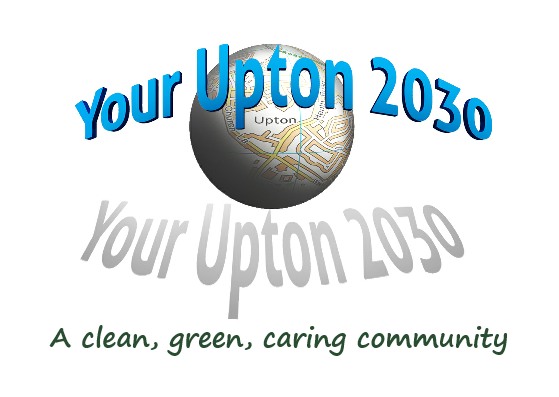 MINUTES OF NDP STEERING GROUP MEETING – Monday 25th Nov  2019 at 7.30 pm at The Pavilion, Wealstone LanePresent: Cllr Jean Evans (Chair), David Evans, Cllr Peter Greenhalgh, Cllr Tom Egerton-Parry.1. APOLOGIES FOR ABSENCEApologies for absence were received from Sue Stanley, Cllr Jakub Schmidt and Mike Worden.    2. MINUTES OF THE LAST MEETING.The Minutes of the meeting held on 28th Oct 2019 were accepted as a correct record. 3.  UPDATESNDP Finances: See attached report.  Housing Needs Assessment: The final report from John Heselwood has not yet arrived. Jean has sent an email to him asking for urgent attention to this.  Physical Characterisation Aecom Design & Design Codes Study: It was noted that there is a new MoD contact, Paul Hinton. It was agreed that the NDP should check on its agreement with AECOM and that a meeting should be arranged as soon as possible. Re Saighton Camp,  Cllr Jean Evans had contacted Catherine Morgetroyd at CWaC with a view to organising a visit, although that was proving difficult. It was agreed that an attempt should be made to obtain the original planning application and design brief. Report appended  from CWaC officers, on the aspects of the development and planning process that they consider have not worked. Action: JECycle Routes: 
It was agreed that: i) the Steering Group should request the Parish Council to take up with CWaC such cycling issues as it would be more appropriate for them to deal with;ii) the Parish Council should be asked to look at the provision for cycle parking at the Pavilion, with a view to making it more extensive and appropriate.4.  UPTON CHRISTMAS MARKET, DEC 1st:  It was agreed that the NDP Steering Group would not organise a stall for the         Christmas Market, as it did not seem appropriate. However, members would be encouraged to help out at the stalls that were going ahead. 5.  DATE AND TIME OF THE NEXT MEETING.To confirm the date of the next meeting as Mon 27th Jan at 7.30 pm